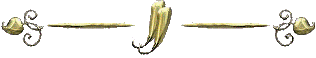   The Brain and Beyond….. The Cosmic SceneSunday July 26, 20209:45 am to 6:30 pm  The JJ Esoteric Foundation and Bernadette Bloom are presenting The Brain and Beyond...The Cosmic Scene on Sunday July 26th, 2020 in Chappaqua, NY and virtually via Zoom. In this class we will continue to deepen the healing work. Subjects included will be Esoteric Psychology, The Head Centers. More practical work about The Rays, and removal of trauma from one's energy field. Practical work includes more in depth work with the chakras, the brain and triangles associated with blood pressure, hormones, allergies and much more. And whatever else you desire. Have your questions ready. You won’t be disappointed!!!!😊Prerequisite: Energy Medicine for the 21st Century ClassClass Preparation: Please listen to Bernadette Bloom’s free Rainbow Bridge/Antahkarana meditation daily at https://youtu.be/z5LI_B4rUvA and align with the class members prior to class. This class will be streamed live virtually via Zoom. A recording will be available for purchase. Questions, concerns, oh no’s ah’s, call, write, shout, get in touch! For more info contact: Bernadette Bloom at 239-289-3744 or bernadettebloom8@gmail.com or visit www.theesotericbloom, About the Instructor:  Bernadette Bloom is a Medical Intuitive, Teacher and Practitioner of Energy Medicine based on the writings of D.K. from Tibet. She is President of the JJ Esoteric Foundation (a 501c3 non-profit) and the Founder of The Center for Aligned Healing. Bernadette has studied Osteopathic principles since 1988, Tai Chi, and Shamanism. Her practice blends both Eastern and Western traditions. Bernadette has been an Energy Medicine practitioner since 1992 and teaching since 1999. She is the only teacher in the NY Tristate area and has private clients throughout the world. She was also part of an NIH study to heal glioblastoma multiforma in 2001 and has developed a program for fibromyalgia and PTSD. Her vision is to serve the world and to empower as many people as possible in their life and health. REGISTRATION FORM –   THE BRAIN AND BEYONDName: ________________________________________________________________________________________ Address: ______________________________________________________________________________________ Phone & Email: ________________________________________________________________________________Early Registration Fee: $213 Cash/Check/Venmo or $225 credit card received on or before July 17, 2020Registration Fee: $261 Cash/Check/Venmo or $271 credit card on or after July 18, 2020                      Payment plans available via the honor system. Checks/Cash to Bernadette Bloom, PO Box 754, Chappaqua, New York 10514. Venmo to Bernadette-Bloom1 / Credit Card online via PayPal at www.theesotericbloom.com